MondayWriting task: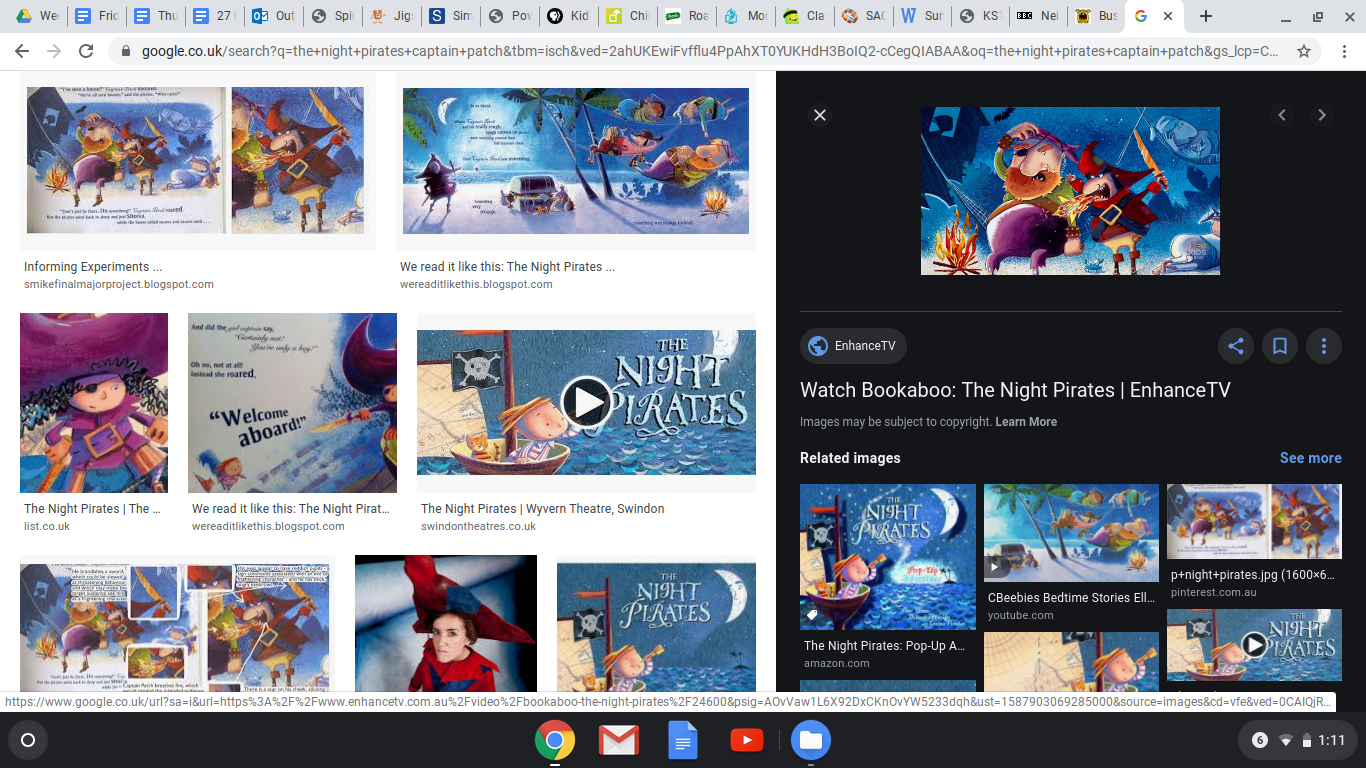 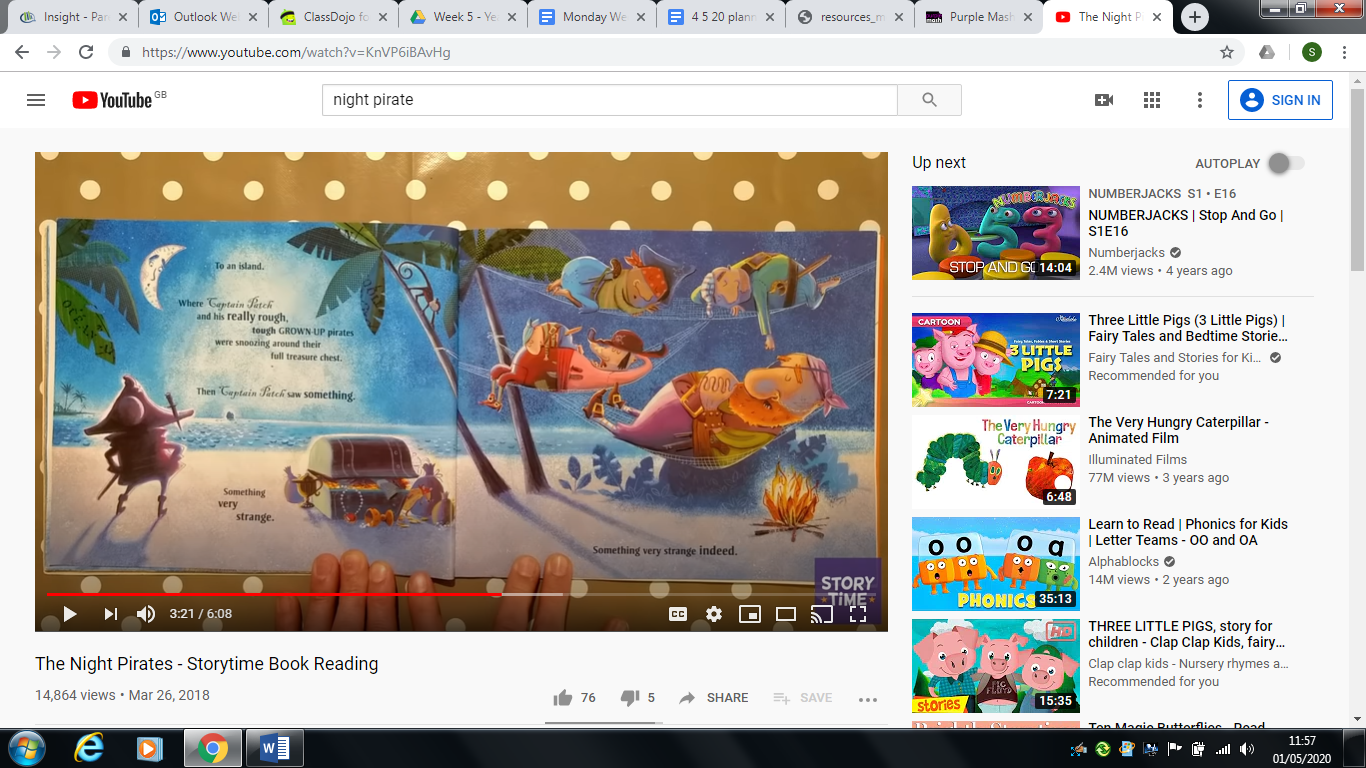 We need to get the treasure off of Captain Patch! Task: Create a plan to steal the treasure! What to include in your plan?Time conjunctions (first, next, second, then, after, last, finally). Adjectives to describe in detail how you would take the treasure. Remember:full stops, capital letters, adjectives and similes!Daisy challenge:  to join up your handwriting.Reading / phonics task:TaskRead your favorite book. Draw a new front cover for your book and write a short blurb about the book. Daisy challenge:  to include a review statement on the back of the book.Example: Mrs Mantle from Poverest Primary said “this book made me laugh from start to finish” Maths task:We are going to continue looking at making change by taking awayTask:You can use either 10p, 20p or 30p as the total you are paying with. Gather 10, 20 or 30 objects to help you find the correct change for the given prices. You can record this however you want to (photos, drawing, number sentences)If you have picked 10p you are finding change when spending these amounts:4p           9p         2p        6p       5p      7p  If you have picked 20p you are finding change when spending these amounts:10p        13p      1p      5p         14p       12p        If you have picked 30p you are finding change when spending these amounts:26p           19p         20p        13p       5p      21p  Daisy challenge:  Make your own price tags to work out the change from your amountScience: We are going to find out about the animal group reptiles today. TaskWatch the clip https://www.bbc.co.uk/bitesize/topics/z6882hv/articles/zp9pfg8 With your new knowledge make your own reptile. What would it do?What would it look like?What does it eat?Where would it live?Pe: We are going to be working on our times tables with Supermovers! Pick the times table you feel you need more practice on or go through each one and practice them all!2 times table:https://www.bbc.co.uk/teach/supermovers/ks1-maths-the-2-times-table-with-bridget-the-lioness/zrrx92p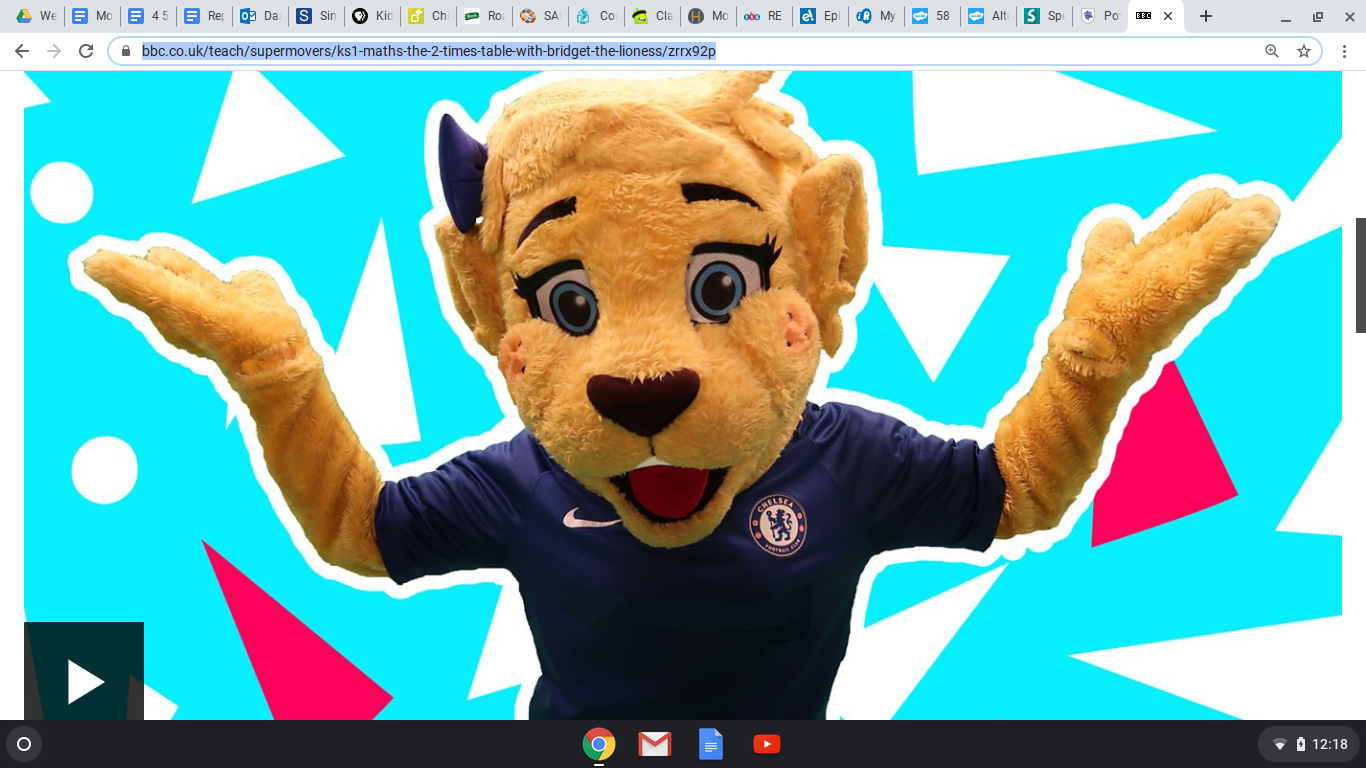 5 times table:https://www.bbc.co.uk/teach/supermovers/ks1-maths-the-5-times-table/zhbm47h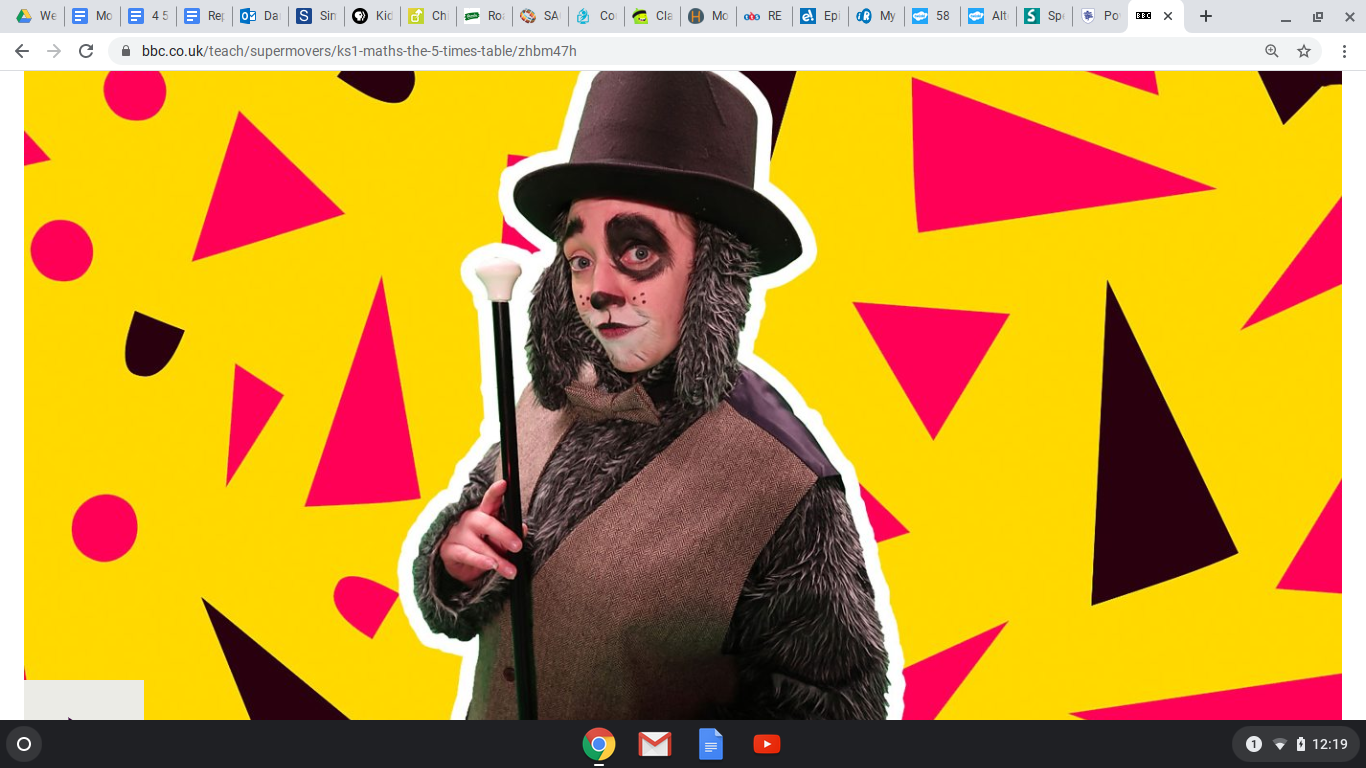 10 times table:https://www.bbc.co.uk/teach/supermovers/ks1-maths-the-10-times-table-with-webster-the-spider/zm32cqt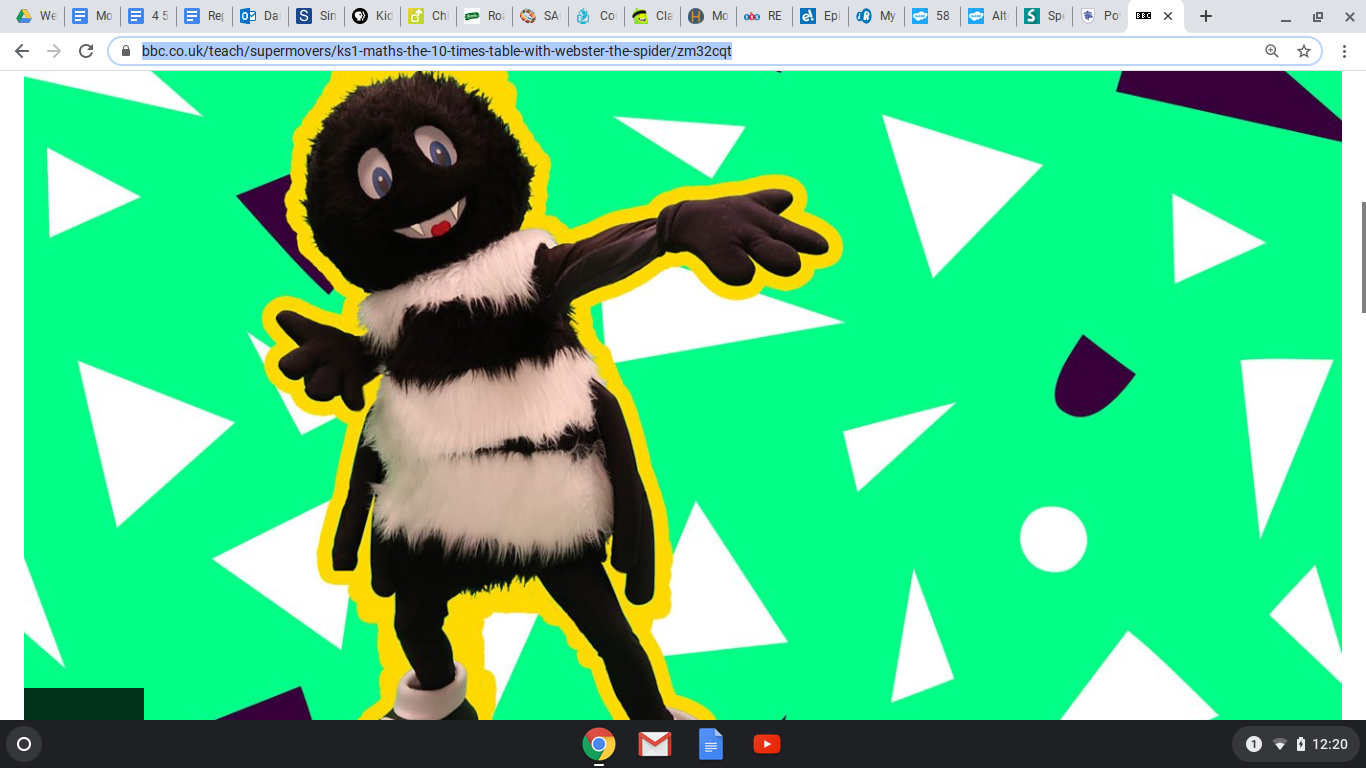 